EDU 405 Practice Teaching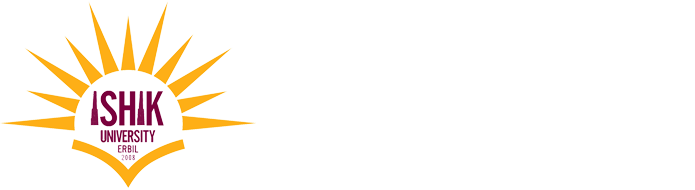 TASK 10: Last Diary Entry		Date: ….. / …. / ……Name of the Student-Teacher: ...........................................................................................................In this task, you are asked to answer the questions below regarding the course and your all visits of the school.What do you think about practice teaching experience course?Have your expectations from the course been met?Are there any benefits you have got from the experience? (Discuss in deatils and with examples, make sure you include different aspects of learning/teaching such as methodology, pedagogy, philosophy etc.)What are the problems you had?  (How can they be solved?)Do you feel any difference about teaching profession? What were the most interesting things for you? What were the most surprising things for you?What are your final conclusions?